LED svítidlo pro průmysl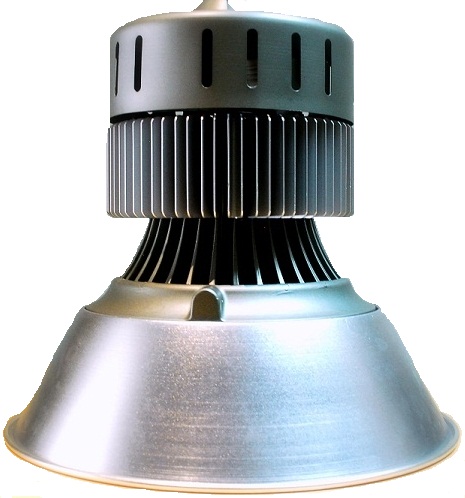 Výrazná úspora spotřeby energie: 50-70% ve srovnání s halogenovými svítidlyOdolné vůči nárazům a vibracímDlouhá životnost přes 70.000 hodinRobustní konstrukceŠetrný k životnímu prostředí – neobsahuje olovo, rtuť, argon, xenon ani kryptonOkamžitý náběh na 100% výkonuMožnost častého spínání bez vlivu na životnostSpeciální optika LED od renomovaného výrobce CREE (USA)Zdroj: MeanwellVyrobeno v SR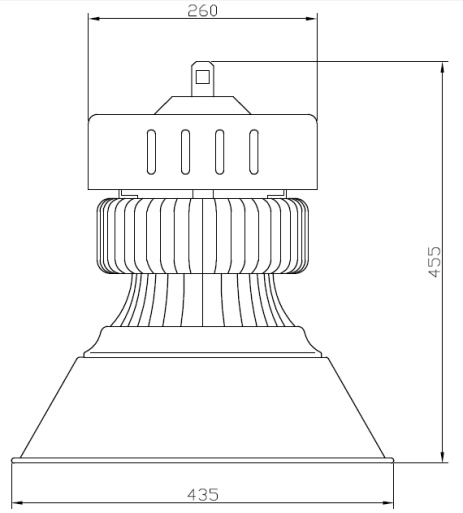 Světelné pokrytí:Vhodné použití pro osvětlení průmyslových prostor, venkovních prostor a pod jeřáby.Možnost regulace několika svítidel současně potenciometrem, či dle světla.Technické parametryTechnické parametryVstupní napětíAC 85 ÷ 265 VIndex podání barevRa>80Výkon100 / 130 / 230 WCelková spotřeba105 / 136 / 240 WSvětelný tok9.000 / 11.500 / 21.090 lmTeplota světla 4900 KVyzařovací úhel45° - 120°Pracovní teplota-10 ÷ +40 °CKrytíIP 56Váha5 kg